The Daughter’s tale by Armando Lucas Correa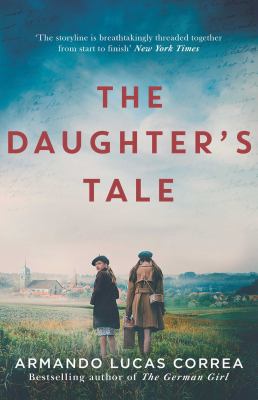 SynopsisBerlin, 1939. The dreams that Amanda Sternberg and her husband, Julius, had for their daughters are shattered when the Nazis descend on Berlin, burning down their beloved family bookshop and sending Julius to a concentration camp. Desperate to save her children, Amanda flees toward the South of France. Along the way, a refugee ship headed for Cuba offers another chance at escape. There, at the dock, Amanda is forced to make an impossible choice that will haunt her for the rest of her life. Once in Haute-Vienne, her brief respite is interrupted by the arrival of Nazi forces, and Amanda finds herself in a labor camp where once again she must make a heroic sacrifice.New York, 2015. Eighty-year-old Elise Duval receives a call from a woman bearing messages from a time and country that she forced herself to forget. A French Catholic who arrived in New York after World War II, Elise is shocked to discover that the letters were from her mother, written in German during the war. Her mother’s words unlock a floodgate of memories, a lifetime of loss un-grieved, and a chance --- at last --- for closure.Discussion questionsIn the first scene, when Ida and Anna Rosen give Elise the box full of letters written by her mother so long ago, she calls this moment a “final act of forgetting” (p. 6). What do you think she means by that?
In Julius’ farewell letter to his wife, he implores her to “never forget that we were happy once” (p. 45). But in THE DAUGHTER'S TALE, moments of happiness are few and far between. Consider the ways in which the novel asks us to reconsider our notion of happiness. Do you think that the memory of happiness and the promise of a future happiness are enough for Amanda? Why or why not?
Revisit the scene when Amanda decides to send Viera alone onto the ship, entrusting her in the care of the then-stranger Frau Meyer. How do you feel about her last-minute decision?
“For Claire, the war was just beginning. For Amanda, it was coming to an end” (p. 105). Compare Claire Duval to Amanda Sternberg. Did your opinion of either of them change over the course of the novel? In your response, consider Claire’s relationship with Lina and her decision to sacrifice herself in the town square.
The moment Amanda stabs Bertrand is shocking, in part because up until that moment she had seemed incapable of such violence. What drove Amanda to murder him? What does she lose, or gain, in this fatal act?
Discuss the significance of the title. To which daughter does the title refer? Why wasn’t it called Lina’s Tale or Viera’s Tale or Amanda’s Tale, or even Elise’s Tale?




Synopsis/Discussion questions from https://www.readinggroupguides.com/reviews/the-daughters-tale/guide